Муниципальное автономное дошкольное образовательное учреждение д /с №7 Занятие по формированию элементарных математических представлений во второй младшей группеВоспитатель: Восканян А.С.Тема: «Лесная школа»Цель: Проверка знаний по математике во второй младшей группе, усвоенных детьми по программе.  Задачи:Закрепить умение различать и называть геометрические фигуры.Закрепить понятия: один, много, больше, меньше, поровну. Закрепить умение устанавливать отношения между понятиями: большой, поменьше, самый маленький.Закрепить умение определять количественное соотношение двух групп предметов, понимать смысл понятий: длинный- короткий, высокий- низкий, широкий- узкий, толстый- тонкий; цвет: желтый, синий, красный, зеленый; форма- круг, квадрат, треугольник.Закрепить умение ориентироваться на три признака одновременно (цвет, форма, величина).Закрепить названия частей суток.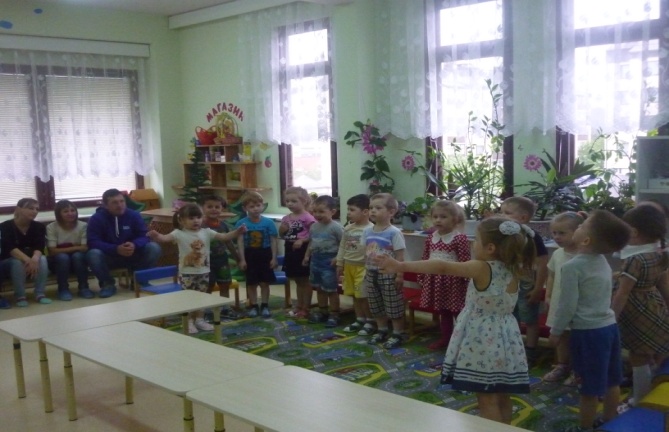 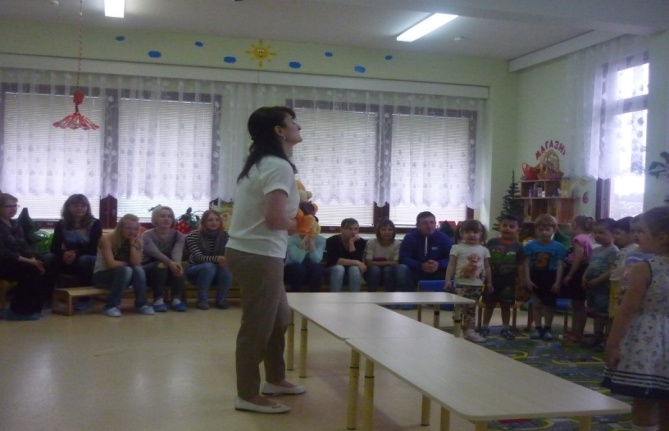 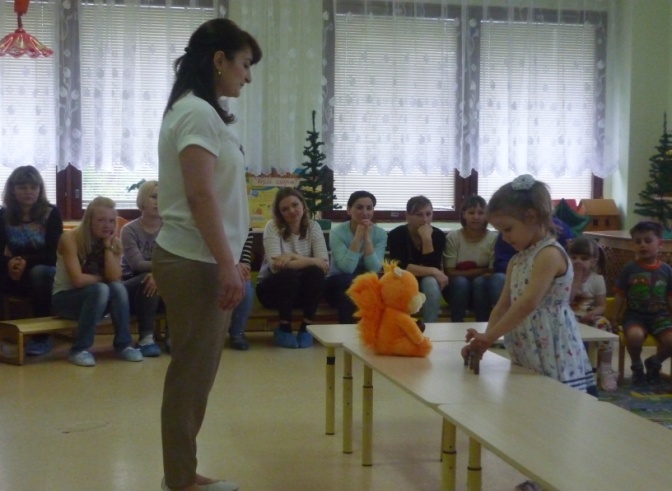 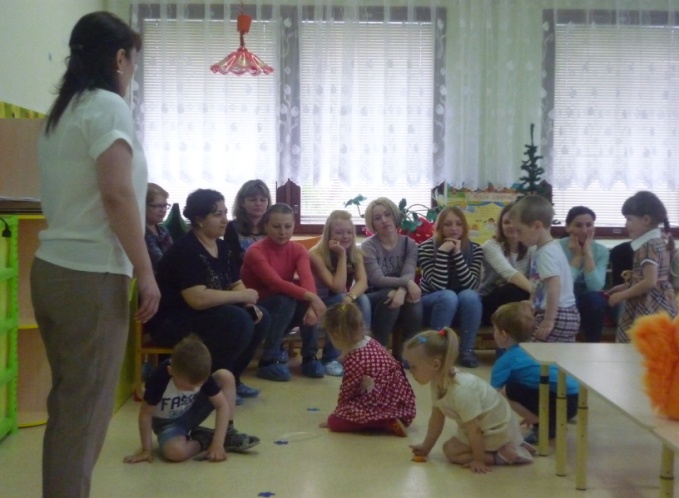 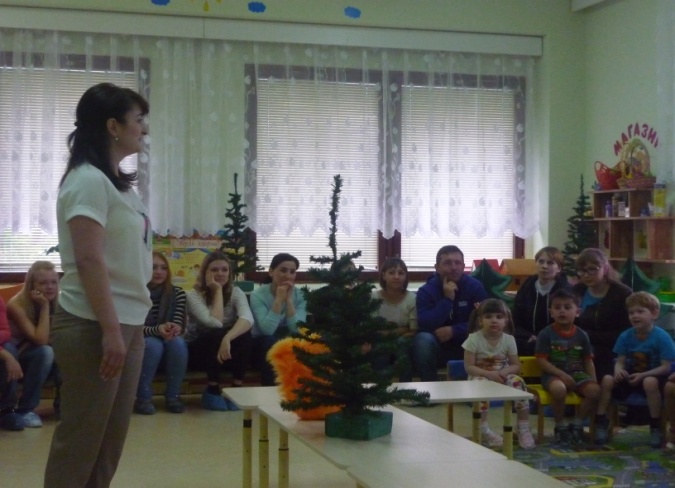 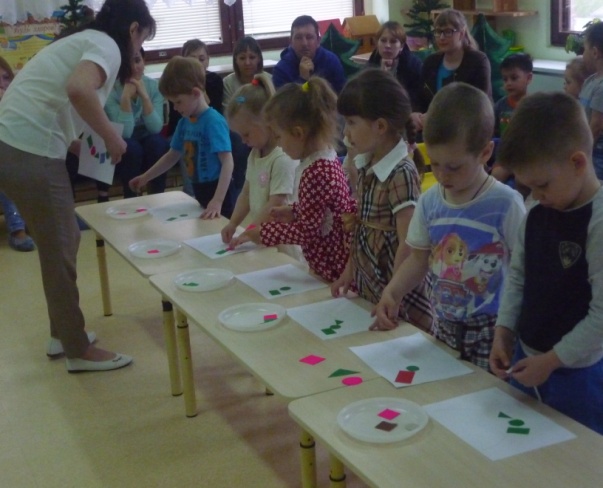 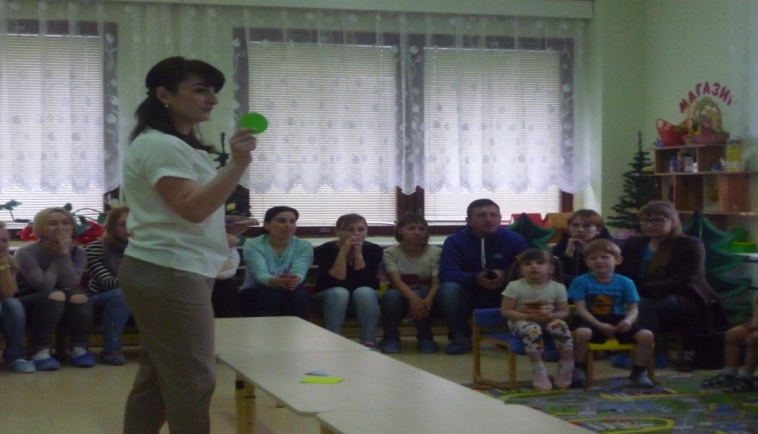 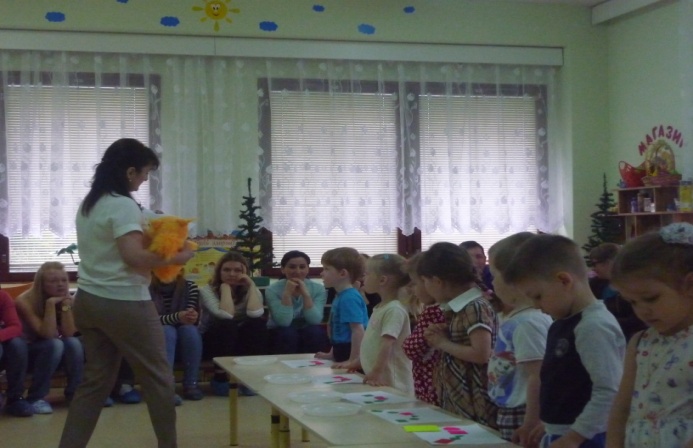 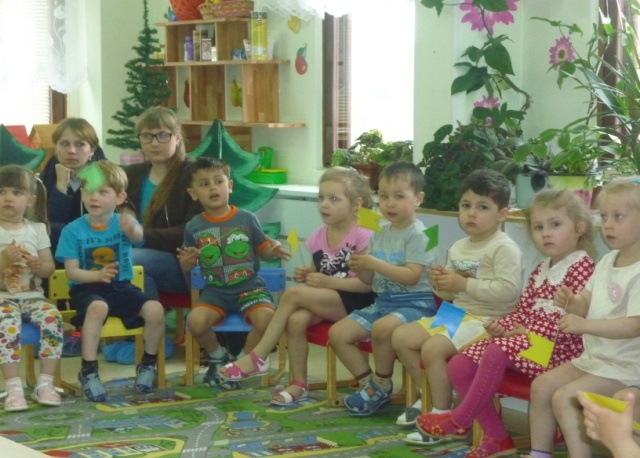 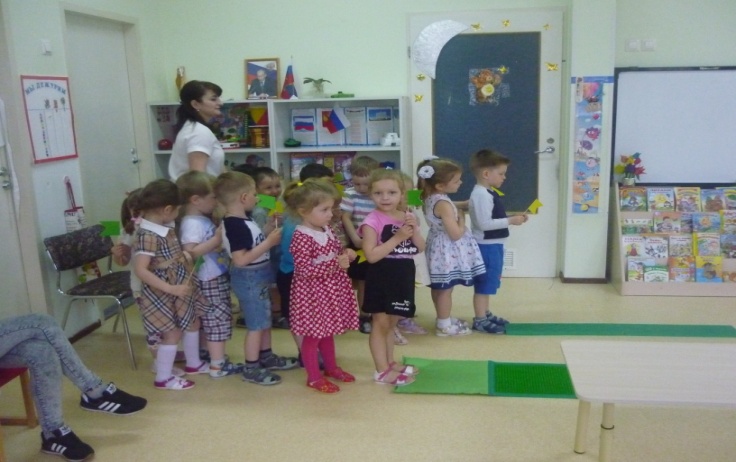 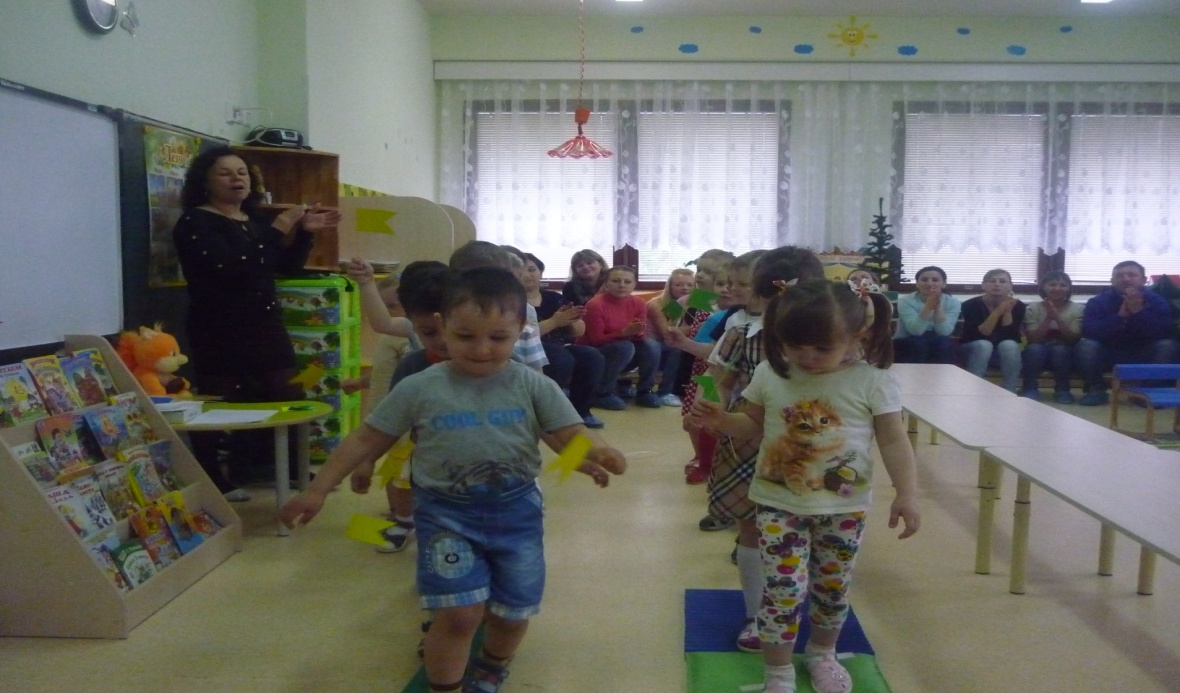 